Memorias: Espacios de Rendición de Cuentas desarrollados en los                        ámbitos de control social durante la vigencia 2021El proceso de dialogar con la ciudadanía en los ejercicios de rendición de cuentas responde a la importancia de asegurar la transparencia, la participación y el control social en las diferentes etapas de la gestión pública.  En este sentido, y con base en el objetivo formulado en la estrategia de Rendición de Cuentas RdC para el período 2020-2024, la rendición permanente de cuentas es un ejercicio de construcción de comunidad, orientado fundamentalmente al ciudadano, para informar y hacerlo partícipe de las decisiones que se han tomado en la ciudad con respecto a la valoración del patrimonio y su importancia dentro de la memoria histórica; dando cuenta de aspectos que los afectan en su calidad y condiciones de vida y de las acciones que desarrolla para garantizar su derecho a la vida cultural, incluida la capacidad de acceder al patrimonio.En el marco de la estrategia de RdC, se han adelantado en la vigencia 2021 diversas actividades de control social, algunas de ellas orientadas a procesos permanentes de RdC, en diversos espacios de diálogo con la ciudadanía:  Espacio o ámbito de participación No. 1	Tema:  Activación social de patrimonios, memorias y sentidos locales que acompañen la intervención física de los Bienes y Sectores de Interés Cultural, desde una perspectiva de integralidad.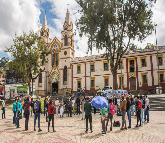 Objetivo: Desarrollar un proceso de activación de memorias y sentidos locales sobre los entornos patrimoniales que acompañe la intervención en Bienes y Sectores de Interés Cultural, BICS desde una perspectiva de integralidad, orientada a fortalecer los procesos de apropiación y sostenibilidad de los patrimonios locales.Actividades desarrolladas:Lanzamiento virtual recorrer y narrar los patrimonios, plazas fundacionales de Suba y Bosa. Tuvo como propósito dar a conocer a la ciudadanía los procesos de memoria y activación realizados en el proyecto patrimonios barriales en los núcleos fundacionales de las localidades de Suba y Bosa.Entrega digital de los fanzines ¿los vecinos y las vecinas hablan y las paredes cuentan?, Bosa patrimonio vivo, memorias a pie, resultado del laboratorio de creación con las cuadrillas manos a la obra y a la memoria de las localidades de Suba y Bosa. Desarrollo del Laboratorio Manos a la obra y a la memoria, proyectado en 12 sesiones de trabajo colectivo y participativo, de las que se realizaron 9 en el primer semestre con temáticas enfocadas a la recuperación de memorias personales y colectivas de los participantes con respecto a las historias del barrio, los procesos de gentrificación del sector, las fiestas populares y los oficios tradicionales que hoy perviven.                            Durante las sesiones de trabajo, se realizaron diferentes actividades prácticas de experimentación, exploración y documentación, las cuales incluyeron, el carnaval de la memoria, para darle apertura al proceso, la realización de cartografías sobre el territorio, sesiones teóricas y prácticas sobre memoria colectiva, oral, reflexiones sobre el concepto de patrimonio y realización de entrevistas y trabajo de campo con vecinos, propietarios y familiares del sector en torno a los ejes temáticos planteados.La ciudadanía ha sido un actor fundamental en el proceso en sus diferentes fases: solicitud de permisos, conformación de la Cuadrilla manos a la obra y la memoria, intervención técnica y evaluación de resultados, siendo el diálogo permanente con los habitantes y vecinos del sector el eslabón fundamental para las acciones desarrolladas de los diferentes equipos del IDPC. Esto se vio reflejado en la incidencia en la vida social y comunitaria del centro fundacional, ya que tanto la Junta de Acción Comunal, la Alcaldía Local, los transeúntes y los vendedores ambulantes se involucraron con los procesos de cuidado de las fachadas, la pila de la plaza y la restauración de la Cruz atrial, generando acciones entre ellos mismos como cuidadores del patrimonio, al ver los resultados y la constancia de la intervención.Medio de verificación: Listado de asistenciashttps://bit.ly/fanzinesbarrialeshttps://es-la.facebook.com/events/759454521675323/Informe de avances procesos de participación ciudadana primer semestreCaracterísticas del grupo poblacional atendido:El lanzamiento virtual recorre y narra los patrimonios, plazas fundacionales de Suba y Bosa, contó con la participación 4 ciudadanos que conforman las cuadrillas. En Facebook Live tuvo 848 reproducciones.Laboratorios: 56 mujeres, 44 hombres La población beneficiaria del proceso que a continuación se describe está conformada por los participantes de la Cuadrilla manos a la Obra y la memoria y los propietarios beneficiarios del proceso.Grupo etario18-29 Juventud: 8 participantes29-59 Adultez: 4 participantesSector SocialLGTBI: 1Mujeres: 78 Afrodescendiente: 3Indígena: 16Aportes e inquietudes de los participantes: Entrega digital de los fanzines “los vecinos y las vecinas hablan y las paredes cuentan'', fue compartido 23 veces y recibió 27 comentarios durante su transmisión en vivo. Los comentarios de los ciudadanos estuvieron relacionados con la incidencia de estas actividades en el trabajo territorial, en la construcción de memoria local patrimonial.  Espacio o ámbito de participación No. 2	Tema:  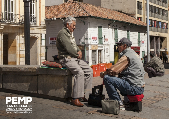 Plan especial de Manejo y Protección (PEMP) del Centro Histórico Bogotá–Activación Parque Pueblo Viejo – Barrio   Concordia, el cuidado de los territorios y sus patrimonios.Proceso de gestión colaborativa para la revitalización y el cuidado del territorio y sus patrimonios dentro de la implementación del PEMP del Centro Histórico.Objetivo: Identificar los aspectos a tener en cuenta en el proceso de activación del parque Pueblo Viejo.Actividades desarrolladas:Socialización del desarrollo del Convenio Interadministrativo firmado entre el IDPC y el Jardín Botánico de Bogotá-JBB.Discusión de acciones de visibilización y apropiación a desarrollar en el corto plazo, concertadas en instancias locales de participación.  En reunión con el equipo de activación de entornos patrimoniales y el JBB en el territorio priorizado Pueblo Viejo donde se convocó a representantes de la JAC de La Concordia y el Observatorio Ciudadano de La Candelaria, el 10 de marzo para conocer su relación con el territorio y socializar el proyecto Pueblo Viejo. En esta reunión se acordó seguir mapeando y socializando los avances jurídicos y técnicos al tiempo que buscar actores estratégicos que puedan contribuir en esta fase de reconocimiento y activación.En el territorio priorizado de Las Cruces (Localidad Santa Fe) se coordinó la convocatoria para dos escenarios de activación en conjunto con el equipo de activación de entornos patrimoniales y la estrategia de participación ciudadana: 1 Mesa de Articulación institucional de Mercado de Las Cruces el 9 de marzo donde participó el colectivo Abya Yala dentro de un proceso de coordinación institucional que busca aunar esfuerzos y vincular a la ciudadanía en la activación del entorno y una reunión de la Mesa de Articulación de Las Cruces convocada el 27 de marzo con la FUGA y donde confluyen actores  institucionales, la Junta de Acción Comunal y organizaciones locales).Para el tercer trimestre dentro de los procesos colaborativos acompañados y gestados por el equipo PEMP CHB se desarrollaron los siguientes procesos:1) proceso de activación y reconocimiento del Parque Pueblo Viejo: se realizaron tres actividades: julio 14 Presentación Propuesta Conceptual (asistieron 12 personas de la ciudadanía); agosto 05 taller: “Presentación del documento histórico Parque Pueblo Viejo” (asistieron 7 personas de la ciudadanía). Septiembre 29, recorrido Imaginaton Parque Pueblo Viejo (asistieron 10 personas de la ciudadanía). En total participaron 29 personas de la ciudadanía.  Medio de Verificación: Listado de asistencia:03_10_21_La_Reunión Pueblo ViejoCaracterísticas del grupo poblacional atendido:A continuación, se describe la población asistente en modalidad virtual y presencial durante el primer y segundo trimestre del 2021, atendiendo el reporte realizado en las siguientes actividades:10/03/2021Diálogos representantes de la JAC de La Concordia y el Observatorio Ciudadano de La Candelaria:5 ciudadanos pertenecientes a:Juntas de Administración Local - Barrio La ConcordiaConsejo de Planeación Local de la Candelaria.La Universidad del Rosario.Hombres: 4Mujer: 1 12/05/2021: Reunión diálogo articulación ciudadana Pueblo Viejo (virtual)número de ciudadanos conectados y registrados: 419/05/2021PUEBLO VIEJO-Semillero U Rosario (Virtual)número de ciudadanos conectados y registrados: 126/05/2021			Recorrido Pueblo Viejonúmero de ciudadanos conectados y registrados: 1516/06/2021Socialización Parque Pueblo Viejo - PEMP CH-activación de entornos patrimoniales -Taller línea de tiemponúmero de ciudadanos registrados: 13Auditorio Plaza de Mercado La Concordia  14/07/2021Presentación de propuesta - Parque Pueblo Viejo número de ciudadanos registrados: 223/08/2021Presentación PEMP-CHB_CPL La Candelarianúmero de ciudadanos conectados y registrados: 9Caracterización poblacional: Hombres 6Mujeres 65/08/2021Activación histórica - Parque Pueblo Viejonúmero de ciudadanos conectados y registrados: 1815/09/2021Reunión predios (parque Volley Playa) del proyecto Parque Pueblo Viejonúmero de ciudadanos conectados y registrados: 317/09/2021	Reunión Presentación Proyectos PEMP y Pueblo Viejo Alcaldía Localnúmero de ciudadanos conectados y registrados: 229/09/2021Recorrido Pueblo Viejo IMAGINATÓNnúmero de ciudadanos conectados y registrados: 12Aportes e inquietudes de los participantes: Buscar actores  estratégicos que puedan contribuir en esta fase de reconocimiento y activación del PEMP.Continuar con el trabajo de vincular a la ciudadanía en el proyecto de activación de entornos patrimoniales.Espacio o ámbito de participación No. 3  Tema:  Activación de entornos patrimoniales:Socialización de entornos patrimoniales y aproximación a las instancias locales de participación de los entornos priorizados: Suba, Bosa, Usme y Centro Histórico.  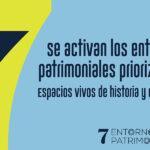 Objetivo: Generar espacios de aproximación y participación local de los entornos priorizados de Suba, Bosa, Usme y Centro Histórico, para desarrollar procesos en la activación del patrimonio.   Actividades desarrolladas:Socialización del proyecto activación de entornos patrimoniales para las localidades de Suba y Bosa en el mes de abril, con el acompañamiento del equipo de participación ciudadana y del equipo de arqueología en Usme. En articulación con el PEMP del Centro Histórico, se complementaron las socializaciones del proyecto con la información de la activación de entornos patrimoniales en los CLACP de La Candelaria y Santa Fe (7 de abril y 11 de mayo, respectivamente).Se realizó el mapeo de actores y procesos en los entornos priorizados con el equipo de inventario patrimonial y con la participación de las delegaciones de los CLACP de la Candelaria. (Bosa: 6 y 18 de mayo; Suba:4 de mayo; Usme: 14 de mayo).Socialización del componente de patrimonio natural del proyecto en las comisiones locales de Ambiente (CAL) de Bosa (16 de junio) y de Usme (15 y 25 de junio).Se adelantó un recorrido explicativo en mesa de Consejeros de Patrimonio sobre el proceso de activación del patrimonio natural en el marco del PEMP del CHB (7 de abril) y se socializaron los criterios de priorización de los entornos patrimoniales como marco para la presentación de la implementación de los pilotos de inventario de PCI (21 de mayo). Proceso de integración del patrimonio natural: Se adelantaron encuentros previos con actores estratégicos para la preparación de los foros de patrimonio natural en Suba, Usme y Bosa los días 12, 18 y 26 de agosto respectivamente. Posteriormente se llevaron a cabo los foros de patrimonio natural en Suba, Bosa y Usme los días 2, 8 y 16 de septiembre respectivamente. Las memorias y la sistematización de los resultados de estos encuentros constituyen el insumo para la elaboración del inventario preliminar de patrimonio natural de los entornos patrimoniales priorizados en 2021. Promoción de redes de diálogos, intercambios de experiencias y conocimientos: se realizó la socialización del proyecto de activación de entornos patrimoniales a representantes de las JAC de los sectores cercanos a los núcleos fundacionales de Usme (31 de agosto) y Bosa (1 de septiembre). Primer encuentro de experiencias de activación de entornos patrimoniales el 25 de septiembre de 2021 con el objetivo de avanzar en la promoción de redes de diálogo, intercambio de experiencias y conocimientos entre entornos patrimoniales que aporten a su reconocimiento como referentes de significados sociales y determinantes del ordenamiento territorial sostenible de la ciudad, desde la cotidianidad, su funcionalidad, las percepciones, los conflictos y las emociones con las que las personas los relacionan.Medio de Verificación: Lista de asistencia: Socialización activación de entornos patrimoniales y mapeo actores y procesos Bosa.Lista de asistencia: Evidencias procesos colaborativosGuía de entregable encuentro de experiencias de activación de entornos patrimoniales.20210925_LA_Encuentro experiencias.20210925_Guía entregable experienciasCaracterísticas del grupo poblacional atendido:111 personas de las localidades de Suba, Bosa, Usme y Centro Histórico. A continuación se relaciona la población asistente al primer encuentro de experiencias de activación de entornos patrimoniales:Mujeres: 33, hombres: 26.Aportes e inquietudes de los participantes: La activación de entornos patrimoniales aporta a su reconocimiento como referentes de significados sociales y determinantes del ordenamiento territorial sostenible de la ciudad.Espacio o ámbito de participación No. 4  Tema:  Plan especial de manejo y protección (PEMP) de Teusaquillo.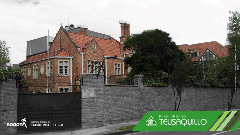 Fase de Diagnóstico del PEMP de TeusaquilloObjetivo: Validar con la comunidad el resultado del estudio de la fase de diagnóstico del PEMP de Teusaquillo.Actividades desarrolladas:Socialización del estudio social y de participación; estudio histórico y de valoración; el diagnóstico físico espacial (contexto urbano y territorial, estructura urbana, medio ambiente, espacio público y equipamientos, accesibilidad y movilidad, parámetros urbanísticos, vivienda, infraestructura vial y de servicios, instrumentos de gestión del suelo y amenazas y vulnerabilidades); el inventario de los Bienes de Interés Cultural –BIC- del grupo arquitectónico; la identificación y caracterización del Patrimonio Cultural Inmaterial –PCI- y el diagnóstico socioeconómico.Conversación con representantes de la comunidad en torno a cinco preguntas que indagaban sobre aspectos del contexto y la estructura urbana del territorio; en este espacio de participación la ciudadanía presentó las opiniones, ideas y propuestas que consideran deben incidir en la formulación de los programas y proyectos del PEMP Teusaquillo. Igualmente, se revisó y puso en dialogó la visión que se precisó con base a los resultados de la fase del diagnóstico, el objetivo era fortalecer esta descripción para que en ella se contenga la prospectiva de los próximos 20 años. (Grupo Focal componente urbano). Diálogo con representantes de la comunidad el rol del Sector de Interés Cultural (SIC) de Teusaquillo en la provisión de vivienda en la localidad y en la ciudad; en términos normativos se analizaron algunas estrategias que se pueden adoptar para preservar el uso y carácter residencial de los barrios del área de estudio; se imaginaron las viviendas del futuro, que se pueden llegar a concebir en bienes patrimoniales; así mismo se habló respecto a la subdivisión de vivienda y la construcción de nuevos proyectos arquitectónicos. Todo ello, orientado a que la participación ciudadana incida en la formulación de los programas y proyectos del PEMP Teusaquillo. En esta sesión de trabajo también fue socializada la visión de este instrumento de planificación urbana, con el interés de validar con la comunidad la prospectiva planteada para los próximos 20 años. (Grupo focal componente habitacional)Grupo focal componente patrimonio inmuebleEn este grupo focal se desarrolló un conversatorio cuyo tema central fue la conservación de los Bienes de Interés Cultural (BIC) del grupo arquitectónico (inmuebles), su puesta en valor en las dinámicas inmobiliarias actuales; el fortalecimiento de la norma para preservarlos, así como el mantenimiento y el cuidado de los mismos a través de la creación y fortalecimiento de incentivos a los propietarios de BIC. Adicionalmente, se presentó y puso en diálogo con la comunidad la visión del PEMP Teusaquillo para conocer las opiniones frente a la prospectiva planteada para los próximos 20 años. Este ejercicio permitió que la participación ciudadana incidiera en la formulación de los programas y proyectos que contendrá este instrumento de planificación urbana.Grupo focal componente medio ambienteEl grupo focal del componente ambiental estuvo dirigido a identificar qué reconoce la comunidad como patrimonio natural, a reseñar las causas que deterioran los bienes naturales del área de estudio del PEMP Teusaquillo y las propuestas o iniciativas ciudadanas de salvaguarda, manejo y gestión. De igual forma, se revisó conjuntamente la propuesta de la visión para recoger la opinión ciudadana y fortalecer esta prospectiva.Grupo focal componente bienes mueblesLos asistentes a este grupo focal participaron en un conversatorio donde el tema central fueron los bienes muebles (monumentos o esculturas) del área de estudio del PEMP Teusaquillo, su representatividad, connotaciones, aspectos a mejorar y propuestas de salvaguarda. Adicional a ello, se puso en diálogo la visión propuesta para definir la prospectiva del territorio en los próximos 20 años. Total, participantes: 8Grupo focal socioeconómicoA través de una conversación grupal, los participantes analizaron aspectos como: el uso de los Bienes de Interés Cultural (BIC) como hospedajes (Airbnb); las actividades económicas que deberían perdurar en el territorio; alternativas para garantizar el derecho al trabajo a los vendedores ambulantes; la relación de las actividades y la población flotante con la seguridad del sector y los incentivos que deberían recibir los propietarios de los BIC. Además, fue puesta en común la descripción de la visión del PEMP Teusaquillo para conocer la opinión ciudadana para evaluar y mejorar dicha prospectiva. Total, participantes: 9Grupo focal componente PCIEn esta sesión fue presentada, a actores y gestores culturales, la metodología participativa que implementó el IDPC para hacer el mapa del Patrimonio Cultural Inmaterial (PCI) en la ciudad. Del mismo modo, se dio a conocer el proceso que se abrió en el área de estudio de PEMP Teusaquillo para llevar a cabo el inventario de las manifestaciones de PCI a partir de la conformación de un equipo local de ciudadanos interesados en su salvaguarda. Durante este encuentro los participantes del grupo focal fortalecieron la metodología mencionando los criterios que debía definir al equipo local en mención. Total, participantes: 8 Grupo focal componente de movilidadEn este grupo focal se analizó con los participantes la infraestructura y seguridad de las ciclorutas, el servicio del transporte público, la posibilidad de aplicar restricciones para el acceso vehicular, la identificación y apropiación de vías principales y la seguridad para los transeúntes en los cruces viales. Asimismo, se leyó y puso en diálogo la misión que se definió para el PEMP Teusaquillo como prospectiva y ruta de trabajo de este instrumento de planificación urbana, con el interés de ajustar el texto con la opinión ciudadana.  Participación de la ciudadanía a través de las propuestas en torno a la problemática que presenta el área de estudio del PEMP. Medio de Verificación: Socialización del resultado de la fase diagnóstico del PEMP TeusaquilloEvidencia: Acta 210409 Relatoría socialización diagnóstico con comunidadPEMP live: FireShot Capture 986 - Creator Studio - business.facebook.comEvidencia: Acta 210505 Grupo focal bienes mueblesEvidencia: Acta 210505 Grupo focal socioeconómicoEvidencia: Acta 210506 Grupo focal PCIEvidencia: Acta 210503 Grupo focal urbanoEvidencia: Acta 210503 Grupo focal habitacionalEvidencia: Acta 210504 Grupo focal patrimonio inmuebleEvidencia: Acta 210504 Grupo focal medio ambienteEvidencia: Acta 210505 Grupo focal bienes mueblesCaracterísticas del grupo poblacional atendido:Número participantes registrados en la lista de asistencia: 86 Número de personas conectadas a Facebook Live: 31 Total participantes: 117. Grupos etariosSocialización del resultado de la fase diagnóstico del PEMP TeusaquilloNúmero participantes registrados en la lista de asistencia: 86Número de personas conectadas a Facebook Live: 31Total, participantes: 117 Grupo Focal componente urbanoTotal, participantes: 12Grupo focal componente habitacionalTotal, participantes: 9Grupo focal componente patrimonio inmuebleTotal, participantes: 10Grupo focal componente medio ambienteTotal, participantes: 10Grupo focal componente bienes mueblesTotal, participantes: 8Aportes e inquietudes de los participantes: Indagar sobre aspectos del contexto y la estructura urbana para los próximos 20 añosTema de vivienda en la localidad: preservar el uso y el carácter residencial de los barrios de la Localidad.Construcción de nuevos proyectos arquitectónicosLa incidencia de la participación ciudadana en la formulación de los programas y proyectos del PEMP Teusaquillo.Propuestas e iniciativas ciudadanas de salvaguarda, manejo y gestión del área de estudio del PEMP.Las dinámicas inmobiliarias actuales y la conservación de los bienes de interés cultural.Impulsar actividades de reactivación económica, e incentivos para propietarios de BIC. Compromiso con la seguridad, manejo de las ciclorutas y el transporte público.   Metodología participativa que propone el IDPC para construir el mapa del patrimonio cultural inmaterial PCI.  Socialización del diagnóstico del PEMP Teusaquillo, con comunidad. Ciudad Bogotá. Frente a las preguntas formuladas por la ciudadanía, los diferentes equipos de profesionales del IDPC, dieron respuesta a cada una de ellas.  Se identifican los siguientes comentarios a partir de los soportes aportados: acta de reunión, extraído de socialización del diagnóstico del PEMP Teusaquillo con comunidad: Fecha: 09/04/2021No hay espacios de concertación ciudadana, lo cual sobrecarga el Parkway, se propone que la Plaza de la Democracia podría ser destinada a este uso. ¿Qué acciones se piensan tomar frente al Centro Cultural Jorge Eliecer Gaitán, actual foco de inseguridad?¿Cómo saber si un inmueble es BIC y cuáles son los beneficios de que lo sea?  ¿Cuáles son las principales tensiones y afectaciones que tiene el componente biótico? (impacto ambiental) Sería bueno trabajar también desde la estructura ecológica principal de la ciudad y que no hay que perder de vista todos los parques así sean de bolsillo. Cartografía social, sobre el barrio la estrella y el proyecto de renovación urbana, sobre la pérdida de cobertura vegetal, y sobre el proyecto metro. Se cree un Concejo Local de Patrimonio a partir del cual se generen procesos recíprocos de acompañamiento entre institucionalidad y ciudadanía y viceversa. El IDPC aclara que en la fase de formulación se trabajará en los planes, proyectos y programas, y que desde allí se gestionarán recursos con diferentes entidades del Distrito.Intervención de los Vecinos de la Veeduría. El metro va a partir la localidad en dos. Habrá una severa afectación al área de estudio ¿Qué pasará con los desvíos de tráfico? Y ¿la Avenida Caracas, peatonal? ¿Qué pasará con los bienes colindantes a las estaciones? Termina diciendo que “el metro no respeta nada, ni siquiera al río Bogotá”. Desde el PEMP se han logrado algunos cambios al proyecto metro relacionados con la afectación de las estaciones. Desde el PEMP se analizará el impacto del proyecto Metro una vez sea radicado el proyecto en el IDPC e invita a revisar siempre los documentos legales vigentes para mantenerse actualizado. ¿El Parkway está protegido? claridad desde la norma; preocupación en cuanto al espacio público y a las posibilidades que este brinda, es un espacio de uso social, pero es necesario poner un orden. Los cambios que puede representar la pandemia en el diagnóstico y en general en las dinámicas del sector, se observa cómo muchos espacios urbanos se han deteriorado. Incentivos efectivos para las personas que conservan los bienes más allá de la equiparación a estrato 1, pero resulta ser torpedeada por trámites engorrosos como suelen ser todos los demás relacionados con intervenciones en BIC. ¿Cuál es el acompañamiento al propietario que se le da desde la institucionalidad?Ver a las instituciones trabajando articuladamente. ¿Cómo se le puede garantizar los derechos a las personas sin que en ello se pase sobre otras? Identifican una gran permisividad por parte de las autoridades. ¿Cuál es el impacto sobre el Parkway, luego de que cada persona lo use como quiera? Molestia sobre el uso que se le da a los espacios públicos desde los cuales se altera la tranquilidad del sector y se vulneran los derechos de personas.Bienes de Interés Cultural cerca a la clínica Palermo, en qué terminan convirtiéndose los Bienes de Interés Cultural, cuando no se sabe qué hacer con ellos o se les limita su uso, quedando en una sin salida en la que por un lado los impuestos o gastos de mantenimiento son altos, y por el otro se encuentran maniatados frente a posibilidades de intervención o incluso de venta de estos inmuebles, puesto que, si bien los avalúos catastrales son altos, en el mercado inmobiliario son difíciles de mover debido precisamente a esas limitaciones. Espacio o ámbito de participación No. 5  Tema:  Plan Especial de Manejo y Protección (PEMP) del Parque Nacional Enrique Olaya Herrera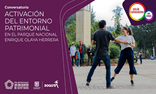 Fase de formulación del PEMP del Parque Nacional Enrique Olaya Herrera Objetivo: Poner en valor cada uno de sus elementos patrimoniales, organizar con efectividad y pertinencia las formas de manejo, proteger del paso del tiempo y de las afectaciones causadas por fenómenos de deterioro.Actividades desarrolladas:Talleres desarrollados con los asistentes a este espacio deportivo y cultura (manejo ambiental y rio Arzobispo, artes vivas).  Encuentros ciudadanos en alianza con el IDPAC.Entrevista a líderes comunitarios. Medio de Verificación: Buzón presencialLista de asistencia virtualCaracterísticas del grupo poblacional atendido:423 personas participaron. En la alianza con el IDPAC se divulgó a través de la página del IDPAC sobre los escenarios deportivos y culturales del parque nacional, difusión realizada con estrategias presenciales y virtuales, de las 423 personas, 323 apoyaron de manera virtual).     Aportes e inquietudes de los participantes: Ejerce mayor veeduría y control sobre los procesos de restauración vegetal.Limpieza y control de mascotas en el parque.Amenazas presentes y futuras del Parque (el corredor de la 7ma, edificios de CAR y Ecopetrol.Recuperación del río Arzobispo; falta de baños públicos en el parque; restauración participativa; creación de pacas biodigestoras; y la generación de un proyecto de luminarias e iluminación que abarque todo el Parque.  Vinculación entre el patrimonio ambiental y el patrimonio cultural; la importancia del Parque Nacional como eje de conexión con los Cerros Orientales; y una preocupación generalizada por el estado de deterioro actual, lo que se conecta con un interés por apoyar las iniciativas de restauración.     Espacio público y patrimonio mueble e inmueble. Se puso en discusión la presencia de ciertos monumentos en el Parque Nacional, y la falta de plan de manejo a los mismos. Adicionalmente, se discutió la falta de pronunciamiento del IDPC, especialmente en contexto del PEMP Parque Nacional, en cuanto a los planes parciales de manejo y las construcciones que afectarán el Parque.  Entrevista a líderes comunitarios del barrio La Perseverancia, las preguntas estuvieron orientadas a los proyectos comunitarios que se están desarrollando y su posible articulación con el PEMP del Parque Nacional. Las personas entrevistadas contaron como se ejecutan los procesos en pro del desarrollo político, social, cultural y ambiental del barrio desde hace más de 30 años, y cómo han buscado vincularse a múltiples iniciativas; indican que en el Parque Nacional están llevando a cabo un proyecto denominado huerta biocultural Untucutu, en donde realizan charlas, y talleres relacionados con la agronomía y la arqueología, caminatas una o dos veces por semana.  Espacio o ámbito de participación No. 6  Tema:  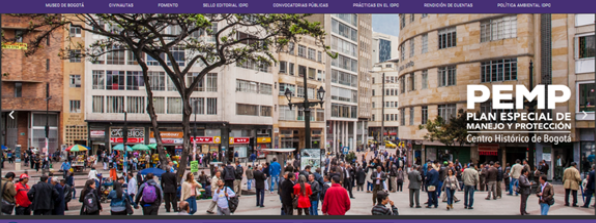 Iniciativas de divulgación, socialización y posicionamiento de los contenidos y proyectos del PEMP del Centro Histórico.    Objetivo: Socializar los contenidos programáticos del PEMP del Centro Histórico Actividades desarrolladas:Presentación virtual al público en general del PEMP CHB aprobadoEl 22 de junio se transmitió el lanzamiento del PEMP CHB con la Alcaldesa Mayor incluyendo un recorrido en el cual se propició el diálogo territorial con 12 actores de la ciudadanía residente del centro histórico.Se realizaron varias socializaciones del PEMP CHB en instancias de participación ciudadana distritales y locales, algunas de las cuales fueron articuladas con la presentación del proyecto 7 entornos y el equipo de participación IDPC.Mesa de Consejeros Locales de Patrimonio Cultural - Consejo Local de Arte Cultura y Patrimonio de las Localidades de La Candelaria; Santa Fe; los Mártires.Se instalaron mesas de trabajo con diferentes actores ciudadanos para profundizar los contenidos programáticos del PEMP CHB.Se realizó mesa de trabajo con la Corporación de Curadores de Bogotá, Asojuntas de la Candelaria.    Para el tercer trimestre, se realizó dentro de las actividades un proceso de planeación, posicionamiento, socialización y desarrollo del Foro Local del CLACP La Candelaria (6 reuniones de preparación y socialización con 25 personas de la ciudadanía) y el desarrollo del foro local que atendieron 26 personas de la ciudadanía. En total se contó con 51 personas participando en todo el proceso.Medio de Verificación: Presentaciones y transmisiones virtuales por la plataforma Facebook.Listas de asistencia de mesas de trabajo con consejeros locales, gremios, curadores, Aso juntas; entre otros.Guión Presentación IDPC Foro Local La Candelaria- CLACP-PEMPCHB-7 entornosCaracterísticas del grupo poblacional atendido:Residentes del Centro Histórico organizados en agremiaciones. (observatorio ciudadano de La Candelaria, JAL ConcordiaInstancias de participación distrital y local. Asistentes virtuales al lanzamiento del PEMP, 200 personas conectadas.12 actores ciudadanos en el recorrido por el CH, 64 personas conectadas en simultánea con la presencia de la alcaldesa mayor, registros 26.000.Mesas de consejeros locales: Socialización de PEMPCH. Consejeros locales patrimonio cultural 6 personas, arte, cultura y patrimonio – localidad de la Candelaria 7 personas, Santafé 7 personas, Mártires 8 personas. Se presentó el PEMP a la Junta Administradora Local con 8 participantes, mesas de trabajo con diferentes actores ciudadanos para profundizar los temas del PEMP, 45 personas; mesas de trabajo con curadores urbanos, 39 asistentes, Asojuntas la Candelaria, 26 personas.     Aportes e inquietudes de los participantes: Recorrido por el Centro Histórico con la presencia de la Alcaldesa Mayor, en el cual se propició el diálogo territorial con 12 actores de la ciudadanía residentes del Centro Histórico.Se formularon preguntas a la ciudadanía relacionadas con: ¿Qué inquietudes tiene acerca de los objetivos del PEMP en el Centro Histórico?¿Qué inquietudes tiene acerca de la política de Activación de los Entornos Patrimoniales?Surgieron algunas preguntas e inquietudes por parte de la ciudadanía relacionadas con: ¿De qué manera se entiende el patrimonio inmaterial en el Plan Especial de Manejo y en la política de activación de los entornos patrimoniales en La Candelaria?Rta/. Desde la visión de la desmaterialización del patrimonio se invita a ampliar la perspectiva de valoración hacia las prácticas culturales y manifestaciones que se reflejan desde la inmaterialidad, y a promover acciones de reconocimiento, identificación, documentación y registro del patrimonio cultural inmaterial PCI.El patrimonio inmaterial es resultado de la decisión política de “patrimonializar” en el sentido de considerar valiosas y dignas de protección determinadas facetas del modo de vida de un grupo social. Se trata de bienes compartidos por un grupo social, prácticas características de su modo de vida (usos sociales, rituales, actos festivos o saberes tradicionales, etc.) que no son proporcionados por el Estado. Una vez se convierten en PCI son objeto tanto de protección legal como posiblemente de consumo cultural.¿Cuál es la articulación de las prácticas artísticas especializadas y artísticas comunitarias festivas en la política de activación de entornos patrimoniales? ¿De qué manera se piensa incluir su fortalecimiento o articulación?      	Rta/. Existe una progresiva mutación de lo que tradicionalmente se entendía como patrimonio, ampliando su concepción hacia una pluralidad de marcadores de valor, sentidos y significados sociales, donde se privilegian los aspectos inmateriales del patrimonio, la experiencia del lugar y la diversidad cultural. Toman relevancia aspectos del contexto urbano y ambiental con énfasis en un espacio público de calidad como escenario de prácticas artísticas y culturales y de convivencia. De esta forma, la activación de entornos patrimoniales propende por reconocer y fortalecer esta diversidad de miradas y aproximaciones a las diferentes dimensiones y significados de los patrimonios desde un enfoque poblacional-diferencial, participativo y territorial.Las artes populares, sus prácticas locales y la cultura festiva hacen parte de las líneas de activación que se fortalecerán en el marco de los entornos patrimoniales, destinado recursos a procesos para la identificación, registro y fortalecimiento a través de procesos como los estímulos distritales en alianza con entidades como IDARTES.¿Cuál es el lugar de los residentes de estratos bajos en el Plan Especial de Manejo y Protección del Centro Histórico?R. El PEMPCHB parte no solo del diagnóstico de los efectos de la pérdida de residentes en La Candelaria sino un reconocimiento de las distintas formas de habitar el centro histórico dando lugar a los sectores populares, los oficios, prácticas y manifestaciones culturales que dan significado a sus territorios. Esto también se ve en un acercamiento normativo a la realidad de los oficios y múltiples usos de residencias.  La participación se concibe dentro de un marco de diálogo y movilización social dando posibilidades de incidencia a los diferentes actores del territorio.¿Cómo se garantizará que la activación abarcará a todos los barrios de la localidad y no solamente a una parte?Rta/. El desarrollo e implementación de las estrategias de activación del entorno patrimonial del CHB se enmarca bajo el perímetro definido por el PEMP del CHB, de esta forma las estrategias adelantadas buscarán abarcar los sectores barriales con especial énfasis en el reconocimiento de las dinámicas cotidianas y los tejidos sociales presentes. Por otro lado, la co-creación de la hoja de ruta que se construya para cada entorno buscará dejar recomendaciones para la sostenibilidad de los procesos de activación. ¿El Plan cuenta con un espacio para la formulación de proyectos o iniciativas por parte de la ciudadanía? La Casa Abierta del Centro Histórico, aunque es concebida como un centro de interpretación también plantea la gestación de procesos y redes colaborativos y acompañar un banco de iniciativas. Las entidades a cargo y el ente gestor mantiene su vocación de generar acompañamiento y asistencia técnica y fomentar la gestión de diversos tipos de proyectos integrales que tengan objetivos en el marco programático propuesto en el PEMP CHB. ¿Cómo se garantizará su cumplimiento?Rta/. La activación de entornos patrimoniales hace parte de una de las metas del Plan de Desarrollo Distrital: asociada a la activación de 7 entornos con presencia representativa de patrimonio cultural material e inmaterial a través de procesos de interacción social, artística y cultural. Como parte de este acuerdo social además de cumplir con las funciones propias del IDPC, busca incidir en la “consolidación de los patrimonios como referente de ordenamiento territorial en la ciudad de Bogotá” (Proyecto de inversión 7649 liderado por la Subdirección de Gestión Territorial del Patrimonio).Al ser un proyecto de inversión establecido con metas por cumplir se garantiza la ejecución de los recursos con esta destinación específica durante esta administración distrital.¿De qué manera el plan ayudará a mejorar la situación de seguridad y aseo de todos los barrios de la localidad?El PEMP CHB plantea el mejoramiento del hábitat y el espacio público en el territorio. También promueve el fortalecimiento de actividades que pueden generar ingresos en los habitantes (desde fomento de actividades de turismo cultural y la facilidad de incentivos a la actividad productiva, hasta la posibilidad de mejoras en la seguridad alimentaria de la población por medio de huertas). El plan se sostiene sobre una noción del cuidado y mejoramiento del territorio que promueven soluciones ligadas al diálogo y al fortalecimiento del vínculo social. Estos factores inciden en las condiciones sociales y ambientales que pueden repercutir en la seguridad. Finalmente, dentro de la meta de territorios equilibrados y en la generación de soportes vitales se incluye: la implementación planes de señalética, alertas tempranas de amenazas y mesa del riesgo, manejo para vectores y plagas, manejo de reciclaje y residuos, subterranización de redes e iluminación.¿Cómo se articulan los colegios de la localidad?Uno de los soportes de la gestión de las líneas de activación es la gestión interinstitucional de los procesos, relacionamiento con instituciones públicas y privadas, para la atención y gestión de los conflictos, amenazas y oportunidades identificadas en el territorio, relacionadas con la activación de los entornos patrimoniales nos permitirá abordar sectores, temáticas y procesos que pueden no ser de entera competencia del IDPC, pero que a través alianzas se buscarán abordar. Por otro lado, buscando fortalecer los procesos internos del IDPC se trabajará de la mano con el proyecto Civinautas (formación en patrimonio cultural) para acercarnos a las instituciones educativas de los entornos priorizados con el fin de articular procesos asociados a las líneas de activación de este entorno patrimonial. Para este año una apuesta que buscamos abordar está asociada a la activación del Parque Pueblo Viejo y la participación en el Foro de Patrimonio Natural que se adelantará en el mes de octubre en el Centro Histórico. ¿De qué manera el Plan ayuda a controlar la presencia de habitantes de calle en los barrios de la localidad?Si bien el campo de acción del PEMPCH no se centra en fenómenos sociales como la habitabilidad de calle sí genera una ruta que promueve la articulación interinstitucional y el diálogo ciudadano, particularmente en el espacio público. De forma indirecta, al fortalecer la tenencia segura y procurar la permanencia de residentes se incide en este tipo de fenómenos sociales. Espacio o ámbito de participación No. 7  Tema:  Activación social del Museo de la Ciudad Autoconstruida. MCA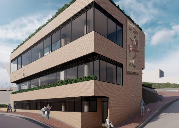 Objetivo: Fortalecer el programa educativo del Museo de la Ciudad Autoconstruida – Localidad de Ciudad Bolívar. Actividades desarrolladas:Desarrollo de talleres por parte de la mesa técnica de altos de la estancia, para desarrollar ideas en torno a zonas verdes del Museo. Encuentro para conocer iniciativas de comunidades afrocolombianas y negras en la localidad de ciudad BolívarMedio de Verificación: Listados de asistenciaCaracterísticas del grupo poblacional atendido:25 asistentes de las comunidades afrocolombianas y negras de la localidad de ciudad bolívar. Aportes e inquietudes de los participantes: Recopilación de información de las comunidades sobre las necesidades y posibilidades presentadas por los grupos y organizaciones ubicados en el territorio, información que debe ser atendida por la presencia del museo en esta localidad.Espacio o ámbito de participación No. 8  Tema:  Socialización proceso “Declaratoria de Sumapaz como Patrimonio de la Humanidad por la Unesco”.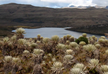 Objetivo: Lograr que el páramo de Sumapaz sea declarado patrimonio de la humanidad, dentro de un proceso participativo de las comunidades y organizaciones campesinas del territorio. Actividades desarrolladas:Desarrollo de charlas con los diferentes actores, organizaciones, colectivos, comunidad sumapaceña, y personas interesadas en el proyecto, haciendo un recuento histórico social del proceso de movilización ciudadana e importancia del sitio arqueológico desde las diferentes miradas académicas e institucionales. En este primer espacio se solucionaron las dudas e inquietudes de los asistentes sobre los diferentes componentes del proyecto y su marco normativo (14 de abril/21).Trabajo conjunto entre la entidad y la comunidad para el desarrollo de un boletín informativo sobre el proyecto parque arqueológico y del patrimonio cultural. (escritura, diseño y aspectos logísticos). Acuerdos para el desarrollo de la convocatoria para los recorridos conjuntos entre el IDPC y la comunidad. (30 de abril/21)  Medio de Verificación: Lista de asistencia, videos y actas de compromisos.Características del grupo poblacional atendido:42 personas: Campesinos, organizaciones de colectivos y actores interesados en el desarrollo del proyecto.Aportes e inquietudes de los participantes: PImportancia del sitio arqueológico para las diferentes miradas académicas, institucionales e inquietudes de los participantes.Proyecciones para el período de gobierno 2020- 2024Espacio o ámbito de participación No. 9 Tema:  Socialización, encuentros locales e interculturales en el proceso de formulación y activación del Proyecto de Parque Arqueológico en la Hacienda el Carmen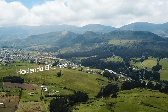 Objetivo: Activar el área arqueológica protegida Hacienda El Carmen ubicada en Usme, basados en el enfoque de los patrimonios integrados y de la participación ciudadana.Actividades desarrolladas:Recorrido con la participación de la comunidad y gremios institucionales por el área arqueológica (23 de marzo).Recuento histórico para conocer la importancia del sitio histórico desde diferentes miradas (académicas e institucionales) (14 de abril)Peticiones de la comunidad como resolución de declaratoria del área arqueológica protegida (11 de junio).Reunión con la mesa de patrimonio Usmeka, tema: articulación de gestión social y comunitaria del área arqueológica protegida de Usme (30 de abril), allí se ratificaron las condiciones para el desarrollo conjunto de un boletín informativo sobre el proyecto Parque Arqueológico y del Patrimonio Cultural; en su escritura, diseño y aspectos logísticos.De igual manera se hicieron acuerdos para el control de personas, protocolos de ingreso y roles en la convocatoria para el desarrollo de recorridos conjuntos entre institución y el colectivo.Medio de Verificación: Listados de asistencia. Características del grupo poblacional atendido:71 personas: artistas, ambientalistas, comunidades étnicas, integrantes de la mesa Usmeka, Aportes e inquietudes de los participantes: Propuesta de caminatas dirigidas al control ambiental. Mesas y talleres comunitarios que vincularán los aportes de los habitantes rurales y urbanos de la localidad, con las propuestas de arquitectos, biólogos, paisajistas, arqueólogos, entre otros profesionales del IDPC y el IDT.Desarrollo de estrategias pedagógicas para la apropiación por parte de la comunidad, y de esta manera hacer realidad la construcción del Parque y convertir este lugar en un referente local, regional y nacional del cuidado de los patrimonios arqueológicos, ambientales y culturales.de los participantesInforme 2021 (corte septiembre) Oficina Asesora de Planeación – equipo de Participación Ciudadana. 